6Bestellung bei GZ Telli +41(0)62 824 63 44oder info@gztelli.ch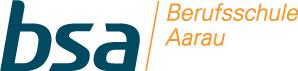                                                                                Wochenmenu MahlzeitendienstMontag12.Dezember  Dienstag13.DezemberMittwoch14.DezemberDonnerstag15.DezemberFreitag16.Dezember